ПРОЄКТ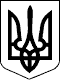 ВЕЛИКОСЕВЕРИНІВСЬКА СІЛЬСЬКА РАДА
КРОПИВНИЦЬОГО РАЙОНУ КІРОВОГРАДСЬКОЇ ОБЛАСТІДВАНАДЦЯТА СЕСІЯ ВОСЬМОГО СКЛИКАННЯРІШЕННЯвід  «» жовтня 2021 року               		№с.Велика СеверинкаПро затвердження умов оренди майна	Відповідно до ч.1ст.15, ч.1ст.16 Закону Ураїни«Про оренду державного та комунального майна» № 157-ІХ від 03 жовтня 2019року, ч.2 ст. 180 ГК, ч.1 ст.638 ЦК, ст.. 284 ГКСІЛЬСЬКА РАДА ВИРІШИЛА:1.Затвердити умови оренди майна:- предмет договору; - ціна договору, тобто розмір орендної плати з урахуванням її індексації; - строк дії договору; - об'єкт оренди (склад і вартість майна з урахуванням його індексації); -порядок використання амортизаційних відрахувань; - порядок відновлення орендованого майна; - умови передачі, повернення або викупу орендованого майна;- виконання зобов’язань;-забезпечення виконання зобов’язань – неустойка (штраф, пеня), порука, завдаток, гарантія тощо;- відповідальність сторін;-страхування орендарем взятого ним в оренду майна;	2.Контроль за виконанням даного рішення покласти на постійну комісію з питань планування, фінансів, бюджету, соціально-економічного розвитку та інвестицій сільської ради.Сільський голова                                            Сергій ЛЕВЧЕНКО